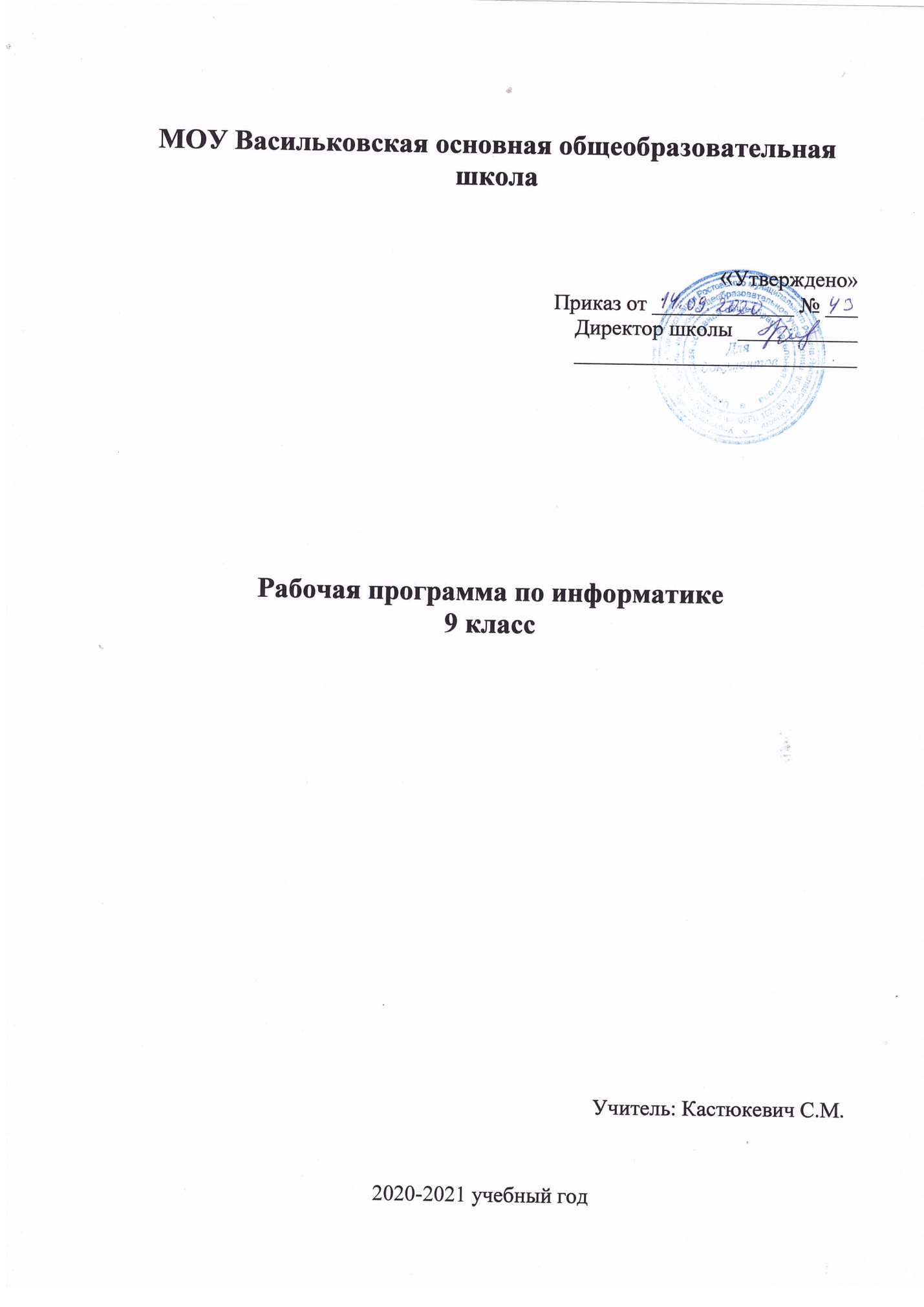 Пояснительная запискаРабочая программа учебного курса информатики для 9 класса (далее – Рабочая программа) составлена на основе авторской программы Босовой Л.Л. «Программа по учебному предмету «Информатика» для 7–9 классов», составлена в соответствии с требованиями Федерального государственного образовательного стандарта основного общего образования (ФГОС ООО); требованиями к результатам освоения основной образовательной  программы (личностным, метапредметным, предметным); основными подходами к развитию и формированию универсальных учебных действий (УУД) для основного общего образования  и базисным учебным планом.Цели программы:формирование целостного мировоззрения,  соответствующего современномууровню развития науки и общественной практики за счет развития представлений об информации как важнейшем стратегическом ресурсе развития личности, государства, общества; понимания роли информационных процессов в современном мире; совершенствование общеучебных и общекультурных навыков работы с информацией в процессе систематизации и обобщения имеющихся и получения новых знаний, умений и способов деятельности в области информатики и ИКТ; развитию навыков самостоятельной учебной деятельности школьников (учебного проектирования, моделирования, исследовательской деятельности и т.д.);воспитание ответственного и избирательного отношения к информации с учетом правовых и этических аспектов ее распространения, воспитанию стремления к продолжению образования и созидательной деятельности с применением средств ИКТ.Основная задача курса — сформировать готовность учащихся к активной учебной деятельности в информационной образовательной среде школы, к использованию методов информатики в других школьных предметах, подготовить учащихся к итоговой аттестации по предмету за курс основной школы и к продолжению образования в старшей школе.Информатика – это естественнонаучная дисциплина о закономерностях протекания информационных процессов в системах различной природы, а также о методах и средствах их автоматизации.Многие положения, развиваемые информатикой, рассматриваются как основа создания и использования информационных и коммуникационных технологий — одного из наиболее значимых технологических достижений современной цивилизации. Вместе с математикой, физикой, химией, биологией курс информатики закладывает основы естественнонаучного мировоззрения. Информатика имеет большое и все возрастающее число междисциплинарных связей, причем как на уровне понятийного аппарата, так и на уровне инструментария. Многие предметные знания и способы деятельности (включая использование средств ИКТ), освоенные обучающимися на базе информатики, находят применение как в рамках образовательного процесса при изучении других предметных областей, так и в иных жизненных ситуациях, становятся значимыми для формирования качеств личности, т. е. ориентированы на формирование метапредметных и личностных результатов. На протяжении всего периода становления школьной информатики в ней накапливался опыт формирования образовательных результатов, которые в настоящее время принято называть современными образовательными результатами.Одной из основных черт нашего времени является всевозрастающая изменчивость окружающего мира. В этих условиях велика роль фундаментального образования, обеспечивающего профессиональную мобильность человека, готовность его к освоению новых технологий, в том числе, информационных. Необходимость подготовки личности к быстро наступающим переменам в обществе требует развития разнообразных форм мышления, формирования у учащихся умений организации собственной учебной деятельности, их ориентации на деятельностную жизненную позицию.В содержании курса информатики основной школы целесообразно сделать акцент на изучении фундаментальных основ информатики, формировании информационной культуры, развитии алгоритмического мышления, реализовать в полной мере общеобразовательный потенциал этого курса.Для реализации Рабочей программы используется учебно-методический комплект, включающий:- учебник (Босова Л.Л., А.Ю.Босова.Информатика для 9 класса. М.:Бином. Лаборатория знаний 2018 г.)- рабочая тетрадь Информатика и ИКТ для 9 класса Л.Л.Босова, А.Ю.БосоваМ.:Бином. Лаборатория знаний 2017 г.Рабочая программа рассчитана на изучение базового курса информатики учащимися 7 — 9  классов в течение 105 часов (из расчета 1 час в неделю в 7 классе, в 8 и 9 классах).Личностные, метапредметные и предметные результаты 
освоения информатики.Личностные результаты – это сформировавшаяся в образовательном процессе система ценностных отношений учащихся к себе, другим участникам образовательного процесса, самому образовательному процессу, объектам познания, результатам образовательной деятельности. Основными личностными результатами, формируемыми при изучении информатики в основной школе, являются:наличие представлений об информации как важнейшем стратегическом ресурсе развития личности, государства, общества; понимание роли информационных процессов в современном мире;владение первичными навыками анализа и критичной оценки получаемой информации; ответственное отношение к информации с учетом правовых и этических аспектов ее распространения; развитие чувства личной ответственности за качество окружающей информационной среды;способность увязать учебное содержание с собственным жизненным опытом, понять значимость подготовки в области информатики и ИКТ в условиях развития информационного общества; готовность к повышению своего образовательного уровня и продолжению обучения с использованием средств и методов информатики и ИКТ;способность и готовность к общению и сотрудничеству со сверстниками и взрослыми в процессе образовательной, общественно-полезной, учебно-исследовательской, творческой деятельности;способность и готовность к принятию ценностей здорового образа жизни за счет знания основных гигиенических, эргономических и технических условий безопасной эксплуатации средств ИКТ.Метапредметные результаты – освоенные обучающимися на базе одного, нескольких или всех учебных предметов способы деятельности, применимые как в рамках образовательного процесса, так и в других жизненных ситуациях. Основными метапредметными результатами, формируемыми при изучении информатики в основной школе, являются:владение общепредметными понятиями «объект», «система», «модель», «алгоритм», «исполнитель» и др.;владение информационно-логическими умениями:  определять понятия, создавать обобщения, устанавливать аналогии, классифицировать, самостоятельно выбирать основания и критерии для классификации, устанавливать причинно-следственные связи, строить логическое рассуждение, умозаключение (индуктивное, дедуктивное и по аналогии) и делать выводы;владение умениями самостоятельно планировать пути достижения целей; соотносить свои действия с планируемыми результатами, осуществлять контроль своей деятельности, определять способы действий в рамках предложенных условий, корректировать свои действия в соответствии с изменяющейся ситуацией; оценивать правильность выполнения учебной задачи; владение основами самоконтроля, самооценки, принятия решений и осуществления осознанного выбора в учебной и познавательной деятельности;владение основными универсальными умениями информационного характера: постановка и формулирование проблемы; поиск и выделение необходимой информации, применение методов информационного поиска; структурирование и визуализация информации; выбор наиболее эффективных способов решения задач в зависимости от конкретных условий; самостоятельное создание алгоритмов деятельности при решении проблем творческого и поискового характера;владение информационным моделированием как основным методом приобретения знаний: умение преобразовывать объект из чувственной формы в пространственно-графическую или знаково-символическую модель; умение строить разнообразные информационные структуры для описания объектов; умение «читать» таблицы, графики, диаграммы, схемы и т.д., самостоятельно перекодировать информацию из одной знаковой системы в другую; умение выбирать форму представления информации в зависимости от стоящей задачи, проверять адекватность модели объекту и цели моделирования;ИКТ-компетентность – широкий спектр умений и навыков использования средств информационных и коммуникационных технологий для сбора, хранения, преобразования и передачи различных видов информации, навыки создания личного информационного пространства (обращение с устройствами ИКТ; фиксация изображений и звуков; создание письменных сообщений; создание графических объектов; создание музыкальных и звуковых сообщений; создание, восприятие и использование гипермедиасообщений; коммуникация и социальное взаимодействие; поиск и организация хранения информации; анализ информации).Предметные результаты включают в себя: освоенные обучающимися в ходе изучения учебного предмета умения специфические для данной предметной области, виды деятельности по получению нового знания в рамках учебного предмета, его преобразованию и применению в учебных, учебно-проектных и социально-проектных ситуациях, формирование научного типа мышления, научных представлений о ключевых теориях, типах и видах отношений, владение научной терминологией, ключевыми понятиями, методами и приемами. В соответствии с федеральным государственным образовательным стандартом общего образования основные предметные результаты изучения информатики в основной школе отражают:формирование информационной и алгоритмической культуры; формирование представления о компьютере как универсальном устройстве обработки информации; развитие основных навыков и умений использования компьютерных устройств; формирование представления об основных изучаемых понятиях: информация, алгоритм, модель – и их свойствах; развитие алгоритмического мышления, необходимого для профессиональной деятельности в современном обществе; развитие умений составить и записать алгоритм для конкретного исполнителя; формирование знаний об алгоритмических конструкциях, логических значениях и операциях; знакомство с одним из языков программирования и основными алгоритмическими структурами — линейной, условной и циклической;формирование умений формализации и структурирования информации, умения выбирать способ представления данных в соответствии с поставленной задачей — таблицы, схемы, графики, диаграммы, с использованием соответствующих программных средств обработки данных;формирование навыков и умений безопасного и целесообразного поведения при работе с компьютерными программами и в Интернете, умения соблюдать нормы информационной этики и права.Учебно - тематический план.Содержание учебного курса.Тема 1.  Моделирование и формализация (9 ч)Понятия натурной и информационной моделей. Виды информационных моделей (словесное описание, таблица, график, диаграмма, формула, чертёж, граф, дерево, список и др.) и их назначение. Модели в математике, физике, литературе, биологии и т.д.  Использование моделей в практической деятельности. Оценка адекватности модели моделируемому объекту и целям моделирования. Компьютерное моделирование. Примеры использования компьютерных моделей при решении научно-технических задач. Реляционные базы данных Основные понятия, типы данных, системы управления базами данных и принципы работы с ними.  Ввод и редактирование записей. Поиск, удаление и сортировка данных.Аналитическая деятельность:•осуществлять системный анализ объекта, выделять среди его свойств существенные свойства с точки зрения целей моделирования;•оценивать адекватность модели моделируемому объекту и целям моделирования;•определять вид информационной модели в зависимости от стоящей задачи;•анализировать пользовательский интерфейс используемого программного средства;•определять условия и возможности применения программного средства для решения типовых задач;выявлять общее и отличия в разных программных продуктах, предназначенных для решения одного класса задач.Практическая деятельность:•строить и интерпретировать различные информационные модели (таблицы, диаграммы, графы, схемы, блок-схемы алгоритмов);•преобразовывать объект из одной формы представления информации в другую с минимальными потерями в полноте информации;•исследовать с помощью информационных моделей объекты в соответствии с поставленной задачей;•работать с готовыми компьютерными моделями из различных предметных областей;•создавать однотабличные базы данных;•осуществлять поиск записей в готовой базе данных;•осуществлять сортировку записей в готовой базе данных.Тема 2. Алгоритмизация и программирование (8 ч)Этапы решения задачи на компьютере. Конструирование алгоритмов: разбиение задачи на подзадачи, понятие вспомогательного алгоритма. Вызов вспомогательных алгоритмов. Рекурсия. Управление, управляющая и управляемая системы, прямая и обратная связь. Управление в живой природе, обществе и технике.Аналитическая деятельность:•выделять этапы решения задачи на компьютере;•осуществлять разбиение исходной задачи на подзадачи;•сравнивать различные алгоритмы решения одной задачи.Практическая деятельность:•исполнять готовые алгоритмы для конкретных исходных данных;•разрабатывать программы, содержащие подпрограмму;•разрабатывать программы для обработки одномерного массива:◦(нахождение минимального (максимального) значения в данном массиве;  ◦подсчёт количества элементов массива, удовлетворяющих некоторому условию; ◦нахождение суммы всех элементов массива; ◦нахождение количества и суммы всех четных элементов в массиве;◦сортировка элементов массива  и пр.).Тема 3. Обработка числовой информации (6 ч)Электронные таблицы. Использование формул. Относительные, абсолютные и смешанные ссылки. Выполнение расчётов. Построение графиков и диаграмм. Понятие о сортировке (упорядочивании) данных.Аналитическая деятельность:•анализировать пользовательский интерфейс используемого программного средства;•определять условия и возможности применения программного средства для решения типовых задач;•выявлять общее и отличия в разных программных продуктах, предназначенных для решения одного класса задач.Практическая деятельность:•создавать электронные таблицы, выполнять в них расчёты по встроенным и вводимым пользователем формулам;•строить  диаграммы и графики в электронных таблицах.Тема 4. Коммуникационные технологии (10 ч)Локальные и глобальные компьютерные сети. Интернет. Скорость передачи информации. Пропускная способность канала. Передача информации в современных системах связи. Взаимодействие на основе компьютерных сетей: электронная почта, чат, форум, телеконференция, сайт. Информационные ресурсы компьютерных сетей: Всемирная паутина, файловые архивы. Технологии создания сайта. Содержание и структура сайта. Оформление сайта. Размещение сайта в Интернете.  Базовые представления о правовых и этических аспектах использования компьютерных программ и работы в сети Интернет.способноАналитическая деятельность:•выявлять общие черты и отличия способов взаимодействия на основе компьютерных сетей;•анализировать доменные имена компьютеров и адреса документов в Интернете;•приводить примеры ситуаций, в которых требуется поиск информации;анализировать и сопоставлять различные источники информации, оценивать достоверность найденной информации;•распознавать потенциальные угрозы и вредные воздействия, связанные с ИКТ; оценивать предлагаемые пути их устранения.Практическая деятельность:•осуществлять взаимодействие посредством электронной почты, чата, форума;•определять минимальное время, необходимое для передачи известного объёма данных по каналу связи с известными характеристиками;•проводить поиск информации в сети Интернет по запросам с использованием логических операций;•создавать с использованием конструкторов (шаблонов)  комплексные информационные объекты в виде веб-страницы,  включающей графические объекты.Резерв (1 час)Календарно - тематическое планированиеУчебно - методические средства обучения:1. Учебник Босова Л.Л., А.Ю.Босова. Информатика для 9 класса. М.:Бином. Лаборатория знаний 2018 г.2. Рабочая тетрадь Информатика и ИКТ для 9 класса Л.Л.Босова, А.Ю.БосоваМ.:Бином. Лаборатория знаний 2017 г.3. Авторская программа Босова Л.Л. «Программа по учебному предмету «Информатика» для 7–9 классов», 20154. www. edu - "Российское образование" Федеральный портал. http://www.school.edu.ru/5. www. school.edu - "Российский общеобразовательный портал".6. www.school-collection.edu.ru Единая коллекция цифровых образовательных ресурсов7.  www.it-n.ru"Сеть творческих учителей"8. www .festival.1september.ru   Фестиваль педагогических идей "Открытый урок"  №темыНазвание темыВсего  часовВ том числе, часВ том числе, часВ том числе, час№темыНазвание темыВсего  часовтеорияпрактикаконтроль1Моделирование и формализация9632Алгоритмизация и программирование8263Обработка числовой информации6244Коммуникационные технологии10645Резерв1--1Итого:3416171№урокаТема урокаКоличество часовДата проведенияДата проведенияПримечаниеОборудование, используемое на уроке№урокаТема урокаКоличество часовПо плануПо фактуПримечаниеОборудование, используемое на уроке1.Цели изучения курса информатики и ИКТ. Техника безопасности и организация рабочего места.1Тема: Моделирование и формализация (9 часов)Тема: Моделирование и формализация (9 часов)Тема: Моделирование и формализация (9 часов)Тема: Моделирование и формализация (9 часов)Тема: Моделирование и формализация (9 часов)Тема: Моделирование и формализация (9 часов)Тема: Моделирование и формализация (9 часов)2.Моделирование как метод познания13.Знаковые модели14.Графические модели15.Табличные модели16.База данных как модель предметной области. Реляционные базы данных.17.Система управления базами данных18.Создание базы данных. Запросы на выборку данных19.Обобщение и систематизация основных понятий темы «Моделирование и формализация». Проверочная работа1Тема:  Алгоритмизация и программирование (8 часов)Тема:  Алгоритмизация и программирование (8 часов)Тема:  Алгоритмизация и программирование (8 часов)Тема:  Алгоритмизация и программирование (8 часов)Тема:  Алгоритмизация и программирование (8 часов)Тема:  Алгоритмизация и программирование (8 часов)Тема:  Алгоритмизация и программирование (8 часов)10.Решение задач на компьютере111.Одномерные массивы целых чисел. Описание, заполнение, вывод массива.112.Вычисление суммы элементов массива113.Последовательный поиск в массиве114.Сортировка массива115.Конструирование алгоритмов116.Запись вспомогательных алгоритмов на  языке Паскаль117.Алгоритмы управления. Обобщение и систематизация основных понятий темы «Алгоритмизация и программирование». Проверочная работа1Тема:  Обработка числовой информации (6 часов)Тема:  Обработка числовой информации (6 часов)Тема:  Обработка числовой информации (6 часов)Тема:  Обработка числовой информации (6 часов)Тема:  Обработка числовой информации (6 часов)Тема:  Обработка числовой информации (6 часов)Тема:  Обработка числовой информации (6 часов)18.Интерфейс электронных таблиц. Данные в ячейках таблицы. Основные режимы работы.119.Организация вычислений. Относительные, абсолютные и смешанные ссылки.120.Встроенные функции. Логические функции.121.Сортировка и поиск данных.122.Построение диаграмм и графиков.123.Обобщение и систематизация основных понятий главы «Обработка числовой информации в электронных таблицах». Проверочная работа.1Тема: Коммуникационные технологии (10 часов)Тема: Коммуникационные технологии (10 часов)Тема: Коммуникационные технологии (10 часов)Тема: Коммуникационные технологии (10 часов)Тема: Коммуникационные технологии (10 часов)Тема: Коммуникационные технологии (10 часов)Тема: Коммуникационные технологии (10 часов)24.Локальные и глобальные компьютерные сети125.Как устроен Интернет. IP-адрес компьютера126.Доменная система имён. Протоколы передачи данных.127.Всемирная паутина. Файловые архивы.128.Электронная почта. Сетевое коллективное взаимодействие. Сетевой этикет.129.Технологии создания сайта. 130.Содержание и структура сайта.131.Оформление сайта.132.Размещение сайта в Интернете.133.Обобщение и систематизация основных понятий главы «Коммуникационные технологии». Проверочная работа.1Итоговое повторение (1 час)Итоговое повторение (1 час)Итоговое повторение (1 час)Итоговое повторение (1 час)Итоговое повторение (1 час)Итоговое повторение (1 час)Итоговое повторение (1 час)34.Основные понятия курса. Итоговое тестирование.1